Hospitality, Tourism, and Recreation- MINNESOTA RUBRICHospitality, Tourism, and Recreation, an individual or team event, recognizes participants who demonstrate their knowledge of the hospitality, tourism, and recreation industries and ability to translate their knowledge into a hypothetical or real business. Project must relate to culinary, lodging, recreation, tourism, or event coordination. Participant(s) will research existing businesses which are similar to their project, develop basic business plan and client services information, and create a website that highlights the business. Participant(s) will demonstrate their customer service knowledge and ability to problem solve through an onsite case study. Participant(s) must prepare a portfolio, an oral presentation, and complete a case study.CAREER CLUSTER/CAREER PATHWAYHospitality & Tourism PathwayEVENT CATEGORIESSenior: grades 10–12Occupational: grades 10–12See page 84 for more information on event categories.PROCEDURES & TIME REQUIREMENTSEach entry will submit a portfolio to the event room consultant at the designated participation time.Participant(s) will have 10 minutes to set up for the event. Other persons may not assist.Room consultants and evaluators will have 10 minutes to preview the portfolio before the presentation begins, during participant set up time.Participants will be given 10 minutes to complete the case study in a separate case study room. Participants will turn the completed case study form in to evaluators prior to the oral presentation.The oral presentation may be up to 10 minutes in length. A one-minute warning will be given at 9 minutes. The participants will be stopped at 10 minutes.If audio or audiovisual recordings are used, they are limited to 3 minutes playing time during the presentation. Presentation equipment, with no audio, may be used during the entire presentation.Following the presentation, evaluators will have 5 minutes to interview the participant(s).(continued next page)Evaluators will have up to 5 minutes to use the rubric to score and write comments for participants.ELIGIBILITY &GENERAL INFORMATIONReview “Eligibility and General Rules for All Levels of Competition” on page 87 prior to event planning and preparation.Participants must be or have been enrolled in a Family and Consumer Sciences courseor foundational courses preparing them for hospitality, culinary, tourism, or recreational management careers.A table will be provided. Participant(s) must bring all other necessary supplies and/or equipment. Wall space may not be available.Access to an electrical outlet will not be provided. Participants are encouraged to bring fully charged devices such as laptops, tablets, etc., to use for audiovisual or electronic portfolio presentation.HOSPITALITY, TOURISM, AND RECREATION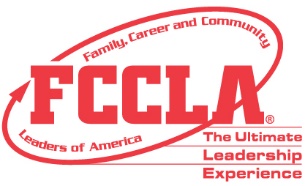 Specifications- MINNESOTA RUBRICHardcopy PortfolioThe portfolio is a collection of materials used to document and illustrate the work of the project. Materials must be contained in the official FCCLA STAR Events binder obtained from the FCCLA national emblematic supplier. A decorative and/or informative cover may be included. All materials, including the content divider pages and tabs, must fit within the cover, be one-sided, and may not exceed 47 pages, as described below. Once a hardcopy portfolio is turned in to the evaluators, participants may not switch to an electronic portfolio.Electronic PortfolioAn electronic portfolio may be either in PowerPoint, Prezi, or other electronic format that can be viewed by the evaluators and room consultants prior to the oral presentation. The electronic portfolio and the hardware (method) to view it (i.e., equipment, files, projectors, screens, laptops) will be turned in to the room consultant at the designated participation time. Participants assume the responsibility of providing the technology used to show the evaluators the project. Once an electronic portfolio is turned in to the evaluators, participants may not switch to a hardcopy portfolio. Portfolio may not exceed 58 slides, as described below.(continued next page)Hospitality, Tourism, and Recreation Specifications (continued) MINNESOTA RUBRIC(continued next page)Hospitality, Tourism, and Recreation Specifications (continued) MINNESOTA RUBRICOral PresentationThe oral presentation may be up to 10 minutes in length and is delivered to evaluators. The presentation should explain the specifics of the project. The presentation may not be prerecorded. If audio or audiovisual equipment is used, it is limited to a 3 minute playing time during the presentation. Presentation equipment, with no audio, may be used throughout the oral presentation. Participants may use any combination of props, materials, supplies, and/or equipment to demonstrate how to carry out the project.Case StudyParticipant(s) will be given 10 minutes during competition to complete a written case study to evaluate their ability to respond to customer service/customer relations challenges. The case study will be a common issue directly related to the project focus area selected by the participant(s). Each individual or team will complete one Hospitality, Tourism, and Recreation Case Study Form which will be turned in to the evaluators prior to the oral presentation. Work will take place within the case study room with no spectators. No pre-written material is allowed. Participant(s) will be provided blank Case Study Forms that should be used to respond and relay the developed solution(s).ResourcesParticipant(s) should use one of the following or a similar service to design the business/campaign website:www.google.com/sites	■ www.cabanova.comwww.wix.com	■ www.weebly.comwww.moonfruit.comSTAR Events Point Summary FormHOSPITALITY, TOURISM, AND RECREATION MINNESOTA RUBRICDIRECTIONS:Make sure all information at top is correct. If a student named is not participating, cross their name(s) off. If a team does not show, please write “No Show” across the top and return with other forms. Do NOT change team or station numbers.Before student presentation, the room consultants must check participants’ portfolio using the criteria and standards listed below and fill in the boxes.At the conclusion of presentation, verify evaluator scores and fill in information below. Calculate the final score and ask for evaluators’ verification. Place this form in front of the completed rubrics and staple all items related to the presentation together.At the end of competition in the room, double check all scores, names, and team numbers to ensure accuracy. Sort results by team order and turn in to the Lead or Assistant Lead Consultant.Please check with the Lead or Assistant Lead Consultant if there are any questions regarding the evaluation process.HOSPITALITY, TOURISM, AND RECREATIONRubric- MINNESOTA RUBRICHospitality, Tourism, and Recreation Rubric (continued)-MINNESOTA RUBRICPointsEvaluator’s Comments:Evaluator #  	      Evaluator Initial  _____Room Consultant Initial  	TOTAL(90 points possible)HOSPITALITY, TOURISM AND RECREATIONCase Study FormName of Participant(s) 	Chapter	State 	Category 	DIRECTIONS:Participants will be given 10 minutes to complete the case study evaluating their ability to respond to customer service/customer relations challenges. Participants will turn in this completed form to evaluators prior to the oral presentation.Category (choose one):	❑ Senior   	❑ OccupationalProject Focus (choose one): ❑ Culinary  	❑ Lodging  	❑ Recreation❑ Tourism	❑ Event CoordinationUsing the case study provided for the project focus selected above, what steps would you take in response?GENERAL INFORMATIONGENERAL INFORMATIONGENERAL INFORMATIONGENERAL INFORMATIONGENERAL INFORMATIONGENERAL INFORMATIONGENERAL INFORMATIONGENERAL INFORMATIONGENERAL INFORMATIONIndividual or Team EventPrepare Ahead of TimeEquipment ProvidedElectrical AccessParticipant Set Up / Prep TimeRoom Consultant & Evaluator Review TimeMaximum Oral Presentation TimeEvaluation Interview TimeTotal Event TimeIndividual or Team Portfolio, Oral PresentationTableNot provided10 minutes/ 10 minutes case study10 minutes prior to presentation1-minute warning at 9 minutes; stopped at 10 minutes5 minutes40 minutesPRESENTATION ELEMENTS ALLOWEDPRESENTATION ELEMENTS ALLOWEDPRESENTATION ELEMENTS ALLOWEDPRESENTATION ELEMENTS ALLOWEDPRESENTATION ELEMENTS ALLOWEDPRESENTATION ELEMENTS ALLOWEDPRESENTATION ELEMENTS ALLOWEDPRESENTATION ELEMENTS ALLOWEDPRESENTATION ELEMENTS ALLOWEDPRESENTATION ELEMENTS ALLOWEDAudioCostumesEasel(s)File FolderFlip Chart(s)PortfolioProps/ PointersSkitsPresentation EquipmentVisuals1-8 ½” x 11” pageor 1 slideProject Identification PagePlain paper or slide, with no graphics or decorations; must include participant’s name(s), chapter name, school, city, state, FCCLA national region, event name, and project title.1-8 ½” x 11” pageor 1 slideTable of ContentsList the parts of the portfolio in the order in which the parts appear.1-8 ½” x 11” pageor 2 slidesFCCLA Planning ProcessSummary PageSummarize how each step of the Planning Process was used to plan and implement the project; use of the Planning Process may also be described in the oral presentation.1Evidence of OnlineProject Summary SubmissionComplete the online project summary form located on the STAR Events Resources page of the FCCLA national website and include proof of submission in the portfolio.0–8Content Divider Pages or SectionsUse up to 8 content divider/section pages or slides. Content divider/section pages may be tabbed, may contain a title, a section name, graphic elements, thematic decorations, and/or page numbers. They must not include any other content.Up to 358 ½” x 11”pages or 45 slidesProject Focus AreaIndicate the area of the project’s focus. The project may create a new Hospitality, Tourism, and Recreation focused business or it may rejuvenate an existing one. The project must be relatively local to the participant(s). The project focus area must be one of the following:Culinary—Restaurant or CateringLodging—Hotel or ResortRecreation—Amusement or Leisure Services and FacilitiesTourism—City, County, Regional, or State Tourism OrganizationEvent Coordination—Organization Providing Corporate Meeting Planning, Conference Services, or Special Events ManagementUp to 358 ½” x 11”pages or 45 slidesFocus Area Career SummarySummarize up-to-date information about the selected hospitality focus area, including career specialties in that area, descriptions of entry-level and upper-level jobs, qualifications, skills required and preferred by employers, job outlook, and salary ranges.Up to 358 ½” x 11”pages or 45 slidesBackground ResearchResearch three examples of high quality hospitality businesses similar to that of the project’s focus. Researched businesses do not have to be local to the participant. Provide an overview of each business and determine at least five positive practices and five negative practices regarding the way each business meets or does not meet the needs and desires of its clients.Up to 358 ½” x 11”pages or 45 slidesBusiness Mission StatementDevelop a mission statement for the project’s business.Up to 35 pages or 45 slides (continued)Target Client ProfileDetermine the market(s) the business will aim to reach and list target client demographics. Include the reasons potential clients would be interested in the services provided by the business.Up to 35 pages or 45 slides (continued)Business WebsiteProvide a comprehensive overview of the business. Participants should demonstrate their knowledge and work in, at least, the topics described below for their respective focus:Culinary:type(s) of cuisinemenu(s)type(s) of service (buffet, plated, stations, carry-out, delivery, etc.)pre-meal planning (restaurants-reservations, seating, catering- pre-event client meetings, tastings, etc.)costdirectionscontact informationLodging:type of atmospheretype(s) of guest roomsguest amenities and servicesonsite and/or area dining and attractionsmeeting/event spacecostdirectionscontact informationRecreation:type of activity(s)related services and amenitiesrequired or optional training (e.g. skydiving, golf, etc.)safety requirementscostdirectionscontact informationTourism:area attractions, dining, shopping, and lodgingtransportation informationtourist tipsvisitor’s guideupcoming eventsvacation packages and/or sample itinerariescostcontact informationEvent Coordination:type(s) of events/meetingsservices providedpreferred suppliersclient meetingsrisk managementcostcontact informationTo deliver content, create a website for the business using a free website builder (see Resources below). The website should easily allow potential and/or committed clients to fully understand and/or utilize the services and amenities provided. Include screen shots of the website in the portfolio. If an internet connection is available, participants may use their actual website rather than their portfolio during the oral presentation. The website should be user-friendly.Up to 35 pages or 45 slides (continued)Customer Service StrategyDevelop a method for receiving client praise and customer complaints. Describe the process for disseminating praise to staff and utilizing testimonials. Describe the process for handling customer complaints and preventing problems in the future.Up to 35 pages or 45 slides (continued)Works Cited/BibliographyUse MLA or APA citation style to cite all references. Resources should be reliable and current.Up to 35 pages or 45 slides (continued)AppearancePortfolio must be neat, legible, and professional and use correct grammar and spelling.Organization/DeliveryDeliver oral presentation in an organized, sequential manner; concisely and thoroughly summarize project.Knowledge of Hospitality, Tourism, and RecreationDemonstrate thorough knowledge of the hospitality, tourism, and recreational field and ability to apply knowledge to real-life situations, and its application to Family and Consumer Sciences-related concerns.Use of Portfolio and Visual During PresentationUse the portfolio and visuals to support, illustrate, or complement presentation.VoiceSpeak clearly with appropriate pitch, tempo, and volume.Body Language/ Clothing ChoiceUse appropriate body language including gestures, posture, mannerisms, eye contact, and appropriate handling of notes or note cards if used. Wear appropriate clothing for the nature of the presentation.Grammar/Word Usage/ PronunciationUse proper grammar, word usage, and pronunciation.Responses to Evaluators’ QuestionsProvide clear and concise answers to evaluators’ questions regarding project. Questions are asked after the presentation.Knowledge of SubjectShow evidence of knowledge of subject.Appropriate Solution(s)Present solution(s) which are feasible and suitable for the situation.Name of Participant ___________________________________________________________________________________________________Name of Participant ___________________________________________________________________________________________________Name of Participant ___________________________________________________________________________________________________Name of Participant ___________________________________________________________________________________________________Name of Participant ___________________________________________________________________________________________________Chapter____________________________________________State_______Team #_________Station #______Category______ROOM CONSULTANT CHECKROOM CONSULTANT CHECKROOM CONSULTANT CHECKROOM CONSULTANT CHECKROOM CONSULTANT CHECKROOM CONSULTANT CHECKROOM CONSULTANT CHECKPointsRegistration 0 or 3 pointsParticipants arrive at designated time for the event.Participants arrive at designated time for the event.Participants arrive at designated time for the event.Participants arrive at designated time for the event.Participants arrive at designated time for the event.Participants arrive at designated time for the event.Registration 0 or 3 points                   No          0                   No          0                          Yes          3                          Yes          3                          Yes          3                          Yes          3Online Event Orientation Documentation0 or 2 points0Official documentation not provided at presentation time or signed by adviser0Official documentation not provided at presentation time or signed by adviser2Official documentation provided  at presentation time and signed by adviser2Official documentation provided  at presentation time and signed by adviser2Official documentation provided  at presentation time and signed by adviser2Official documentation provided  at presentation time and signed by adviserHardcopy Portfolio0–1 point orElectronic Portfolio0–1 point0Binder is not the official FCCLA binder0Electronic Portfolio not in viewable format to the evaluators0Binder is not the official FCCLA binder0Electronic Portfolio not in viewable format to the evaluators1Binder is the official FCCLA binder1Electronic Portfolio in viewable format to the evaluators1Binder is the official FCCLA binder1Electronic Portfolio in viewable format to the evaluators1Binder is the official FCCLA binder1Electronic Portfolio in viewable format to the evaluators1Binder is the official FCCLA binder1Electronic Portfolio in viewable format to the evaluatorsPortfolio Pages0–3 points0Portfolio exceeds the page limit0Portfolio exceeds the page limit1                         2                         32 or more errors        1 error             no errorsPortfolio contains no more than 47 single-sided pages or 58 slides completed correctly, including:1 project ID page or slide1 table of contents page or slide1 Planning Process summary page or 2 slidesProject Summary Submission ProofUp to 8 content divider pages or slidesUp to 35 content pages or 45 content slides1                         2                         32 or more errors        1 error             no errorsPortfolio contains no more than 47 single-sided pages or 58 slides completed correctly, including:1 project ID page or slide1 table of contents page or slide1 Planning Process summary page or 2 slidesProject Summary Submission ProofUp to 8 content divider pages or slidesUp to 35 content pages or 45 content slides1                         2                         32 or more errors        1 error             no errorsPortfolio contains no more than 47 single-sided pages or 58 slides completed correctly, including:1 project ID page or slide1 table of contents page or slide1 Planning Process summary page or 2 slidesProject Summary Submission ProofUp to 8 content divider pages or slidesUp to 35 content pages or 45 content slides1                         2                         32 or more errors        1 error             no errorsPortfolio contains no more than 47 single-sided pages or 58 slides completed correctly, including:1 project ID page or slide1 table of contents page or slide1 Planning Process summary page or 2 slidesProject Summary Submission ProofUp to 8 content divider pages or slidesUp to 35 content pages or 45 content slidesPunctuality0–1 point0Participant was late for presentation0Participant was late for presentation1Participant was on time for presentation1Participant was on time for presentation1Participant was on time for presentation1Participant was on time for presentationEVALUATORS’ SCORESROOM CONSULTANT TOTALROOM CONSULTANT TOTALROOM CONSULTANT TOTALROOM CONSULTANT TOTALEvaluator 1__________Initials __________Initials __________(10 points possible)(10 points possible)(10 points possible)(10 points possible)Evaluator 2__________Initials __________Initials __________AVERAGE EVALUATOR SCOREAVERAGE EVALUATOR SCOREAVERAGE EVALUATOR SCOREAVERAGE EVALUATOR SCORE_  _ . _  _Evaluator 3__________Initials __________Initials __________(90 points possible)(90 points possible)(90 points possible)(90 points possible)_  _ . _  _Total Score__________divided by number of evaluatorsdivided by number of evaluatorsFINAL SCOREFINAL SCOREFINAL SCOREFINAL SCORE_  _ . _  _                    __________= AVERAGE EVALUATOR SCORERounded only to the nearest hundredth (i.e. 79.99 not 80.00)= AVERAGE EVALUATOR SCORERounded only to the nearest hundredth (i.e. 79.99 not 80.00)= AVERAGE EVALUATOR SCORERounded only to the nearest hundredth (i.e. 79.99 not 80.00)= AVERAGE EVALUATOR SCORERounded only to the nearest hundredth (i.e. 79.99 not 80.00)(Average Evaluator Score plus Room Consultant Total)(Average Evaluator Score plus Room Consultant Total)_  _ . _  _MINNESOTA RUBRIC RATING ACHIEVED (circle one)MINNESOTA RUBRIC RATING ACHIEVED (circle one)Gold: 85-100Gold: 85-100Silver: 70-84.99Silver: 70-84.99Bronze: 1-69.99Bronze: 1-69.99VERIFICATION OF FINAL SCORE AND RATING (please initial)VERIFICATION OF FINAL SCORE AND RATING (please initial)VERIFICATION OF FINAL SCORE AND RATING (please initial)VERIFICATION OF FINAL SCORE AND RATING (please initial)VERIFICATION OF FINAL SCORE AND RATING (please initial)VERIFICATION OF FINAL SCORE AND RATING (please initial)VERIFICATION OF FINAL SCORE AND RATING (please initial)Evaluator 1__________     Evaluator 2__________ Evaluator 3__________ Adult Room Consultant__________ Event Lead Consultant__________Evaluator 1__________     Evaluator 2__________ Evaluator 3__________ Adult Room Consultant__________ Event Lead Consultant__________Evaluator 1__________     Evaluator 2__________ Evaluator 3__________ Adult Room Consultant__________ Event Lead Consultant__________Evaluator 1__________     Evaluator 2__________ Evaluator 3__________ Adult Room Consultant__________ Event Lead Consultant__________Evaluator 1__________     Evaluator 2__________ Evaluator 3__________ Adult Room Consultant__________ Event Lead Consultant__________Evaluator 1__________     Evaluator 2__________ Evaluator 3__________ Adult Room Consultant__________ Event Lead Consultant__________Evaluator 1__________     Evaluator 2__________ Evaluator 3__________ Adult Room Consultant__________ Event Lead Consultant__________Evaluator 1__________     Evaluator 2__________ Evaluator 3__________ Adult Room Consultant__________ Event Lead Consultant__________Name of Participant ___________________________________________________________________________________________________Name of Participant ___________________________________________________________________________________________________Name of Participant ___________________________________________________________________________________________________Name of Participant ___________________________________________________________________________________________________Name of Participant ___________________________________________________________________________________________________Chapter____________________________________________State_______Team #_________Station #______Category______PORTFOLIOPORTFOLIOPORTFOLIOPORTFOLIOPORTFOLIOPORTFOLIOPORTFOLIOPORTFOLIOPORTFOLIOPORTFOLIOPORTFOLIOPORTFOLIOPORTFOLIOPORTFOLIOPORTFOLIOPORTFOLIOPointsFCCLAPlanning Process Summary Page0–5 points0Planning Process summary not provided1Inadequate steps in the Planning Process are presented1Inadequate steps in the Planning Process are presented1Inadequate steps in the Planning Process are presented2All Planning Process steps are presented but not summarized2All Planning Process steps are presented but not summarized3All Planning Process steps are summarized3All Planning Process steps are summarized3All Planning Process steps are summarized4Evidence that the Planning Process was utilized to plan project4Evidence that the Planning Process was utilized to plan project4Evidence that the Planning Process was utilized to plan project4Evidence that the Planning Process was utilized to plan project4Evidence that the Planning Process was utilized to plan project5The Planning Process is used to plan the project. Each step is fully explainedProject Focus Area0-1 point0No focus area identified0No focus area identified0No focus area identified0No focus area identified0No focus area identified0No focus area identified0No focus area identified1Focus area identified1Focus area identified1Focus area identified1Focus area identified1Focus area identified1Focus area identified1Focus area identified1Focus area identifiedFocus Area Career Summary(Careers, descriptions of entry-level and upper level jobs, qualifications, skills required and preferred job outlook, salary ranges)0-3 points0Career summary was not included0Career summary was not included0Career summary was not included1Summary was missing two or more components, and showed minimal knowledge and understanding of jobs in the focus area1Summary was missing two or more components, and showed minimal knowledge and understanding of jobs in the focus area1Summary was missing two or more components, and showed minimal knowledge and understanding of jobs in the focus area1Summary was missing two or more components, and showed minimal knowledge and understanding of jobs in the focus area2Summary was missing one component, though showing knowledge and understanding of jobs in the focus area2Summary was missing one component, though showing knowledge and understanding of jobs in the focus area2Summary was missing one component, though showing knowledge and understanding of jobs in the focus area2Summary was missing one component, though showing knowledge and understanding of jobs in the focus area3Summary was complete, showing substantial knowledge and understanding of jobs in the focus area3Summary was complete, showing substantial knowledge and understanding of jobs in the focus area3Summary was complete, showing substantial knowledge and understanding of jobs in the focus area3Summary was complete, showing substantial knowledge and understanding of jobs in the focus areaBackground Research0-5 points0No background research provided0No background research provided1Little research done using poor sources, and missing 1-2 businesses1Little research done using poor sources, and missing 1-2 businesses1Little research done using poor sources, and missing 1-2 businesses2Research is from appropriate sources, but missing one business2Research is from appropriate sources, but missing one business3Research is from appropriate sources, covers three businesses, but missing some of the required positive and negative practices for each4Research is from appropriate sources, covers three businesses, and fully provides overview and five positive and five negative practices for each4Research is from appropriate sources, covers three businesses, and fully provides overview and five positive and five negative practices for each4Research is from appropriate sources, covers three businesses, and fully provides overview and five positive and five negative practices for each4Research is from appropriate sources, covers three businesses, and fully provides overview and five positive and five negative practices for each5Research is from appropriate sources, covers three businesses, fully provides overview and five positive and five negative practices for each. Information is effectively communicated in an organized manner5Research is from appropriate sources, covers three businesses, fully provides overview and five positive and five negative practices for each. Information is effectively communicated in an organized manner5Research is from appropriate sources, covers three businesses, fully provides overview and five positive and five negative practices for each. Information is effectively communicated in an organized mannerBusiness Mission Statement0-2 points0No business/campaign mission provided0No business/campaign mission provided0No business/campaign mission provided0No business/campaign mission provided0No business/campaign mission provided1Business/campaign mission is provided but poorly written or fails to convey message of what the business represents1Business/campaign mission is provided but poorly written or fails to convey message of what the business represents1Business/campaign mission is provided but poorly written or fails to convey message of what the business represents1Business/campaign mission is provided but poorly written or fails to convey message of what the business represents1Business/campaign mission is provided but poorly written or fails to convey message of what the business represents2Business/campaign mission is concise, well thought out, and conveys message of what the business represents2Business/campaign mission is concise, well thought out, and conveys message of what the business represents2Business/campaign mission is concise, well thought out, and conveys message of what the business represents2Business/campaign mission is concise, well thought out, and conveys message of what the business represents2Business/campaign mission is concise, well thought out, and conveys message of what the business representsTarget Client Profile0-2 points0No target client profile provided0No target client profile provided0No target client profile provided0No target client profile provided0No target client profile provided1Target client profile is incomplete or inaccurate1Target client profile is incomplete or inaccurate1Target client profile is incomplete or inaccurate1Target client profile is incomplete or inaccurate1Target client profile is incomplete or inaccurate2Target client profile accurately communicates audience and provides sensible reasons for their interest in the services/business 2Target client profile accurately communicates audience and provides sensible reasons for their interest in the services/business 2Target client profile accurately communicates audience and provides sensible reasons for their interest in the services/business 2Target client profile accurately communicates audience and provides sensible reasons for their interest in the services/business 2Target client profile accurately communicates audience and provides sensible reasons for their interest in the services/business Business Website: Comprehensive Overview0-3 points0Website does not provide general information about business/campaign0Website does not provide general information about business/campaign0Website does not provide general information about business/campaign1Website partially communicates the purpose and general information about the business/campaign in an effective manner1Website partially communicates the purpose and general information about the business/campaign in an effective manner1Website partially communicates the purpose and general information about the business/campaign in an effective manner1Website partially communicates the purpose and general information about the business/campaign in an effective manner2Website fully communicates the purpose and general information about the business/campaign in an adequate manner2Website fully communicates the purpose and general information about the business/campaign in an adequate manner2Website fully communicates the purpose and general information about the business/campaign in an adequate manner2Website fully communicates the purpose and general information about the business/campaign in an adequate manner3Website fully communicates the purpose and comprehensive overview of the business/campaign in an effective manner3Website fully communicates the purpose and comprehensive overview of the business/campaign in an effective manner3Website fully communicates the purpose and comprehensive overview of the business/campaign in an effective manner3Website fully communicates the purpose and comprehensive overview of the business/campaign in an effective mannerBusiness Website: Client Services and Knowledge of Respective Area0-10 points0Website does not provide information about client services0Website does not provide information about client services1-2Website is missing 5 or more of the client services or topics required for focus area1-2Website is missing 5 or more of the client services or topics required for focus area1-2Website is missing 5 or more of the client services or topics required for focus area3-4Website is missing 3-4 of the client services or topics required for focus area3-4Website is missing 3-4 of the client services or topics required for focus area5-6Website is missing 1-2 of the client services or topics required for focus area7-8Website includes all topics required for the focus area, client services are well developed, thorough, and effectively communicated to potential clients7-8Website includes all topics required for the focus area, client services are well developed, thorough, and effectively communicated to potential clients7-8Website includes all topics required for the focus area, client services are well developed, thorough, and effectively communicated to potential clients7-8Website includes all topics required for the focus area, client services are well developed, thorough, and effectively communicated to potential clients7-8Website includes all topics required for the focus area, client services are well developed, thorough, and effectively communicated to potential clients9-10Website includes all topics required for the focus area, client services are well developed, thorough, and effectively communicated to potential clients. Demonstrates hospitality, tourism and recreational knowledge9-10Website includes all topics required for the focus area, client services are well developed, thorough, and effectively communicated to potential clients. Demonstrates hospitality, tourism and recreational knowledgeBusiness Website: Ease of Use0-2 points0Website is not provided0Website is not provided0Website is not provided0Website is not provided0Website is not provided1Website is confusing and difficult to navigate1Website is confusing and difficult to navigate1Website is confusing and difficult to navigate1Website is confusing and difficult to navigate1Website is confusing and difficult to navigate2Website effectively communicates information and is easy to navigate2Website effectively communicates information and is easy to navigate2Website effectively communicates information and is easy to navigate2Website effectively communicates information and is easy to navigate2Website effectively communicates information and is easy to navigateBusiness Website: Appearance and Design0-2 points0Website is visually appealing0Website is visually appealing0Website is visually appealing0Website is visually appealing0Website is visually appealing1Website is visually appealing, but for the wrong market1Website is visually appealing, but for the wrong market1Website is visually appealing, but for the wrong market1Website is visually appealing, but for the wrong market1Website is visually appealing, but for the wrong market2Website is visually appealing for the target clientele2Website is visually appealing for the target clientele2Website is visually appealing for the target clientele2Website is visually appealing for the target clientele2Website is visually appealing for the target clienteleCustomer Service Strategy0-5 points0No customer service strategy provided1Customer service strategy provided though poorly thought out1Customer service strategy provided though poorly thought out1Customer service strategy provided though poorly thought out2Developed a customer service strategy for receiving positive feedback and client complaints2Developed a customer service strategy for receiving positive feedback and client complaints3Developed a customer service strategy for receiving positive feedback, criticism, and client complaints. Provides a process for staff recognition, though no plan for preventing future problems3Developed a customer service strategy for receiving positive feedback, criticism, and client complaints. Provides a process for staff recognition, though no plan for preventing future problems4Developed a customer service strategy for receiving positive feedback, criticism, and client complaints. Provides a process for staff recognition and prevention plan for future problems4Developed a customer service strategy for receiving positive feedback, criticism, and client complaints. Provides a process for staff recognition and prevention plan for future problems4Developed a customer service strategy for receiving positive feedback, criticism, and client complaints. Provides a process for staff recognition and prevention plan for future problems5Developed a customer service strategy for receiving positive feedback, criticism and client complaints. Provides a comprehensive process for staff recognition, utilization of testimonials, and prevention plan for future problems5Developed a customer service strategy for receiving positive feedback, criticism and client complaints. Provides a comprehensive process for staff recognition, utilization of testimonials, and prevention plan for future problems5Developed a customer service strategy for receiving positive feedback, criticism and client complaints. Provides a comprehensive process for staff recognition, utilization of testimonials, and prevention plan for future problemsWorks Cited/ Bibliography 0–3 points0No resources listed0No resources listed1Resources are incomplete, not current, or not reliable for project1Resources are incomplete, not current, or not reliable for project1Resources are incomplete, not current, or not reliable for project1Resources are incomplete, not current, or not reliable for project1Resources are incomplete, not current, or not reliable for project2Reliable resources but incorrect style (see style sheet)2Reliable resources but incorrect style (see style sheet)2Reliable resources but incorrect style (see style sheet)3Complete list of current and reliable resources, in MLA or APA style (see style sheet)3Complete list of current and reliable resources, in MLA or APA style (see style sheet)3Complete list of current and reliable resources, in MLA or APA style (see style sheet)3Complete list of current and reliable resources, in MLA or APA style (see style sheet)Appearance0–3 points0Portfolio is illegible and unorganized0Portfolio is illegible and unorganized1Portfolio is neat, but may contain grammatical or spelling errors and is organized poorly1Portfolio is neat, but may contain grammatical or spelling errors and is organized poorly1Portfolio is neat, but may contain grammatical or spelling errors and is organized poorly1Portfolio is neat, but may contain grammatical or spelling errors and is organized poorly1Portfolio is neat, but may contain grammatical or spelling errors and is organized poorly2Portfolio is neat, legible, and professional, with correct grammar and spelling 2Portfolio is neat, legible, and professional, with correct grammar and spelling 2Portfolio is neat, legible, and professional, with correct grammar and spelling 3Neat, legible, professional, correct grammar and spelling used with effective organization of information3Neat, legible, professional, correct grammar and spelling used with effective organization of information3Neat, legible, professional, correct grammar and spelling used with effective organization of information3Neat, legible, professional, correct grammar and spelling used with effective organization of informationORAL PRESENTATIONORAL PRESENTATIONORAL PRESENTATIONORAL PRESENTATIONORAL PRESENTATIONORAL PRESENTATIONORAL PRESENTATIONORAL PRESENTATIONORAL PRESENTATIONORAL PRESENTATIONORAL PRESENTATIONORAL PRESENTATIONORAL PRESENTATIONORAL PRESENTATIONORAL PRESENTATIONORAL PRESENTATIONOrganization/ Delivery0 – 10 points0Presentation is not done or presented briefly and does not cover components of the project1-2Presentation covers some topic elements1-2Presentation covers some topic elements1-2Presentation covers some topic elements1-2Presentation covers some topic elements3-4Presentation covers all topic elements but with minimal information3-4Presentation covers all topic elements but with minimal information5-6Presentation gives complete information but does not explain the project well5-6Presentation gives complete information but does not explain the project well7-8Presentation covers information completely but does not flow well7-8Presentation covers information completely but does not flow well7-8Presentation covers information completely but does not flow well7-8Presentation covers information completely but does not flow well9-10Presentation covers all relevant information with a seamless and logical deliveryKnowledge of Subject Matter0-5 points0 Little or no evidence of knowledge1 Minimal evidence of knowledge1 Minimal evidence of knowledge2Some evidence of knowledge2Some evidence of knowledge2Some evidence of knowledge3 Knowledge of subject matter is evident but not effectively used in presentation3 Knowledge of subject matter is evident but not effectively used in presentation4 Knowledge of subject matter is evident and shared at times in the presentation4 Knowledge of subject matter is evident and shared at times in the presentation4 Knowledge of subject matter is evident and shared at times in the presentation4 Knowledge of subject matter is evident and shared at times in the presentation5 Knowledge of subject matter is evident and incorporated throughout the presentation5 Knowledge of subject matter is evident and incorporated throughout the presentationUse of Portfolio and Visuals during Presentation0-5 points0Portfolio and visuals not used during presentation1Portfolio and visuals used to limit amount of speaking time1Portfolio and visuals used to limit amount of speaking time1Portfolio and visuals used to limit amount of speaking time1Portfolio and visuals used to limit amount of speaking time2Portfolio and visuals used minimally during presentation3Portfolio and visuals incorporated throughout presentation3Portfolio and visuals incorporated throughout presentation4Portfolio and visuals used effectively throughout presentation4Portfolio and visuals used effectively throughout presentation4Portfolio and visuals used effectively throughout presentation4Portfolio and visuals used effectively throughout presentation5Presentation moves seamlessly between oral presentation, portfolio and visuals5Presentation moves seamlessly between oral presentation, portfolio and visualsVoice – pitch, tempo, volume0-3 points0 Voice qualities not used effectively0 Voice qualities not used effectively1Voice quality is adequate1Voice quality is adequate1Voice quality is adequate1Voice quality is adequate1Voice quality is adequate2Voice quality is good, but could improve2Voice quality is good, but could improve2Voice quality is good, but could improve3Voice quality is outstanding and pleasing3Voice quality is outstanding and pleasing3Voice quality is outstanding and pleasing3Voice quality is outstanding and pleasingBody Language/ Clothing Choice0-3 points0Uses inappropriate gestures, posture or mannerisms, avoids eye contact/inappropriate clothing0Uses inappropriate gestures, posture or mannerisms, avoids eye contact/inappropriate clothing1Gestures, posture, mannerisms and eye contact is inconsistent/ clothing is appropriate1Gestures, posture, mannerisms and eye contact is inconsistent/ clothing is appropriate1Gestures, posture, mannerisms and eye contact is inconsistent/ clothing is appropriate1Gestures, posture, mannerisms and eye contact is inconsistent/ clothing is appropriate1Gestures, posture, mannerisms and eye contact is inconsistent/ clothing is appropriate2Gestures, posture, mannerisms, eye contact, and clothing are appropriate2Gestures, posture, mannerisms, eye contact, and clothing are appropriate2Gestures, posture, mannerisms, eye contact, and clothing are appropriate3Gestures, posture, mannerisms, eye contact, and clothing enhance presentation3Gestures, posture, mannerisms, eye contact, and clothing enhance presentation3Gestures, posture, mannerisms, eye contact, and clothing enhance presentation3Gestures, posture, mannerisms, eye contact, and clothing enhance presentationGrammar/Word Usage/ Pronunciation0-3 points0Extensive (more than 5) grammatical/pronunciation errors0Extensive (more than 5) grammatical/pronunciation errors1Some (3-5) grammatical and pronunciation errors1Some (3-5) grammatical and pronunciation errors1Some (3-5) grammatical and pronunciation errors1Some (3-5) grammatical and pronunciation errors1Some (3-5) grammatical and pronunciation errors2Few (1-2) grammatical and pronunciation errors2Few (1-2) grammatical and pronunciation errors2Few (1-2) grammatical and pronunciation errors3Presentation has no grammatical or pronunciation errors3Presentation has no grammatical or pronunciation errors3Presentation has no grammatical or pronunciation errors3Presentation has no grammatical or pronunciation errorsResponses to Evaluators’ Questions0-5 points	0 Did not answer evaluators’ questions 1Unable to answer some questions 1Unable to answer some questions 2Responded to all questions but without ease or accuracy2Responded to all questions but without ease or accuracy2Responded to all questions but without ease or accuracy3Responded adequately to all questions 3Responded adequately to all questions 4Gave appropriate responses to evaluators’ questions4Gave appropriate responses to evaluators’ questions4Gave appropriate responses to evaluators’ questions5 Responses to questions were appropriate and given without hesitation5 Responses to questions were appropriate and given without hesitation5 Responses to questions were appropriate and given without hesitationCASE STUDYCASE STUDYCASE STUDYCASE STUDYCASE STUDYCASE STUDYCASE STUDYCASE STUDYCASE STUDYCASE STUDYCASE STUDYCASE STUDYCASE STUDYCASE STUDYCASE STUDYCASE STUDYKnowledge of Subject0-5 points0No case study provided1Case study is incomplete1Case study is incomplete1Case study is incomplete1Case study is incomplete2Case study response did not show evidence of current data and knowledge2Case study response did not show evidence of current data and knowledge3Case study response included a limited amount of current data and knowledge3Case study response included a limited amount of current data and knowledge4Case study response included an adequate amount of current data and knowledge4Case study response included an adequate amount of current data and knowledge4Case study response included an adequate amount of current data and knowledge4Case study response included an adequate amount of current data and knowledge5Case study response included an extensive amount of current data and knowledgeAppropriate Solutions0- 5points0No case study provided1Case study is incomplete1Case study is incomplete2Solution was not feasible or appropriate for the situation2Solution was not feasible or appropriate for the situation2Solution was not feasible or appropriate for the situation3Solution was adequate for the situation3Solution was adequate for the situation4Solution was partially feasible though appropriate for the situation4Solution was partially feasible though appropriate for the situation4Solution was partially feasible though appropriate for the situation5Solution was feasible and appropriate for the situation, with each step of action apparent and well communicated 5Solution was feasible and appropriate for the situation, with each step of action apparent and well communicated 5Solution was feasible and appropriate for the situation, with each step of action apparent and well communicated 